Application for Committee MembersPlease return you completed application form to office@southwellminster.org.ukName:Address:Email:Address:Telephone Number:Address:Are you interested in (please tick)Finance Committee		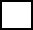 Audit and Risk Committee	Cathedral Partners Forum	Are you interested in (please tick)Finance Committee		Audit and Risk Committee	Cathedral Partners Forum	Please give details of which church if any you are currently a member ofPlease give details of which church if any you are currently a member ofPlease tell us why you want to be part of the  Committee(s) you are interested in.Please tell us why you want to be part of the  Committee(s) you are interested in.Relevant skills and experiencePlease outline below the relevant skills and experience that you would bring to the relevant Committee(s) with reference to the person specifications in the Committee Membership Briefing Pack. You can include experience or knowledge you have gained through paid or unpaid work. This statement will be used to assess whether you will be invited to interview.Relevant skills and experiencePlease outline below the relevant skills and experience that you would bring to the relevant Committee(s) with reference to the person specifications in the Committee Membership Briefing Pack. You can include experience or knowledge you have gained through paid or unpaid work. This statement will be used to assess whether you will be invited to interview.Please provide two references Please provide two references First Reference Name:      Job title:      Organisation:      Address:      Postcode:      Telephone No:      E-mail Address:      Relationship to you / how they know you:      Second ReferenceName:      Job title:      Organisation:      Address:      Postcode:      Telephone No:      E-mail Address:      Relationship to you / how they know you:      